             БОЙОРОК                                                              РАСПОРЯЖЕНИЕ         26  апрель  2019  йыл                  №   12                        26 апреля  2019 годаОб утверждении графика дежурств в  Администрации сельского поселения Мутабашевский сельсоветв праздничные дни с 01 мая  2019 по 05 мая  2019 года и с 09 мая 2019 г. по 12 мая 2019 г.В целях  предупреждения и ликвидации чрезвычайных ситуаций и обеспечению пожарной безопасности и предупреждения возможных террористических угроз в период  праздничных дней с 01 мая 2019 г. по 05  мая 2019 года и с 09 мая 2019 г. по 12 мая 2019 г.   на территории сельского поселения Мутабашевский  сельсовет  муниципального района Аскинский район республики Башкортостан: 1. Установить график дежурства ответственных должностных лиц администрации  сельского поселения Мутабашевский сельсовет  в праздничные дни с 01 мая  2019 по 05 мая  2019 года и с 09 мая 2019 г. по 12 мая 2019 г. (Приложение №1).2.Дежурным  ответственным лицам немедленно докладывать обо всех происшествиях по телефону  в единую диспетчерскую службу 01,112,8(34771-2-17-02).3.Дежурному составу обеспечить ответственность за пожарную безопасность на территории сельского поселения Мутабашевский сельсовет муниципального района Аскинский район республики Башкортостан.Глава администрации сельского поселения:                                                      А.Г.ФайзуллинПриложение №1к распоряжению  администрацииМутабашевского сельского поселенияот 26.04.2019 г. № 12График дежурства ответственных лиц администрации сельского поселения Мутабашевский сельсоветв праздничные дни с 01 мая  2019 по 05 мая  2019 года и с 09 мая 2019 г. по 12 мая 2019 г.Ознакомлены:                                                                              Файзуллин Азат Галимзянович                                    _____________                 Хусаенов Илюс Муллаханович	_____________   Исламова Раиса Шамселисламовна                              _____________   Галина Милауша Файзелгаяновна                                _____________   Минниханов Навис Азипович                                       _____________   Нигаматьянова Ризаля Муллахановна                          _____________   Гизетдинова Разиля Галиевна                                        _____________                                  БАШҠОРТОСТАН РЕСПУБЛИКАҺЫАСҠЫН  РАЙОНЫ   МУНИЦИПАЛЬ РАЙОНЫНЫҢ МОТАБАШ АУЫЛ  СОВЕТЫ АУЫЛ  БИЛӘМӘҺЕ ХӘКИМИӘТЕ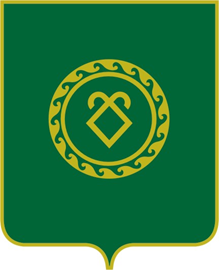               АДМИНИСТРАЦИЯСЕЛЬСКОГО ПОСЕЛЕНИЯМУТАБАШЕВСКИЙ СЕЛЬСОВЕТМУНИЦИПАЛЬНОГО РАЙОНААСКИНСКИЙ РАЙОНРЕСПУБЛИКИ  БАШКОРТОСТАН№п/пФ.И.О.ДолжностьДатадежурстваНомертелефона1.Файзуллин Азат Галимзяновичглаваадминистрации1 маяраб.2-66-35моб.896566311502.Хусаенов Илюс Муллахановичводитель сельского поселения 2 маяраб.2-66-35моб.8992794679733.Исламова Раиса Шамселисламовнатех.работник сельского поселения3 маяраб.2-66-35моб.898709517914.Галина Милауша Файзелгаяновнабиблиотекарь 4 маямоб.893783493915.Минниханов Навис Азипович методист СДК5 маямоб.893716102466.Нигаматьянова Ризаля Муллахановнатех.работник СДК9 маямоб.898714816477.Гизетдинова Разиля Галиевнатех.работник НОШ10 маямоб.891779664918.Минниханов Навис Азиповичметодист СДК11 маямоб.893716102469.Хусаенов Илюс Муллахановичводитель сельского поселения12 маяраб.2-66-35моб.899279467973